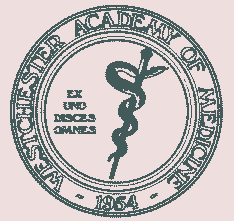 Office of Continuing Medical Education333 Westchester Ave., Suite LN01							   Telephone: 914-967-9100White Plains, NY  10604									 CME POST-ACTIVITY SUMMARY/ANALYSISPlease complete the Attendance information and the CME Post-Activity Summary/Analysis for your recent CME activity.  I.	FINAL ATTENDANCE SUMMARY        (Please Attach Attendance List)TOTAL # of attendees: 					       TOTAL # of M.D.’s:	 (MD/DO)				     TOTAL # of non-M.D.’s: (NP/RN/PA/Other)			     II.	FINAL EVALUATION   SUMMARY	  Total Number Of Evaluations Returned For This Report:	     		Total Number of Evaluations Completed by Physicians:           		Total Number of Evaluations Completed by Non-Physicians:      Were verbal or written disclosures made? Yes _____   No  ______1.  The intended result of this activity was to change:     □ Knowledge/Competence        □  Performance       □ Patient Outcomes 2. Was the result achieved?     	Yes   □			No  □3.  Based on the evaluation data received, provide an analysis of the change to learner’s knowledge/competence (Post-Activity) and/or performance/patient outcomes (Long-Term Post Activity) as identified in your objectives. Please respond in terms of: What areas of enhanced medical knowledge was gained?What diagnostic or treatment strategies, patient care and/or management strategies are  likely to be implemented?  Did the activity meet (or not meet) the knowledge gap(s)?  Did the learners move from Current Practice to Best Practice?Do the learners now understand what they did not understand before?Did you meet the mission of the program? (Use the space below, add attachments if necessary). This section should be a narrative, is required, and must be completed. (ACCME Criteria 11). 5.   Overall was the presentation(s) free of	                     # Yes              	# No 		# No Response 	 commercial bias* or influence?			              		     	                      If no, please describe:6.   Did participants identify any barriers to the implementation of the strategies or skills taught?# Respondents					# Respondents     No barriers					     Lack of Time to assess/counsel patients     Cost						     Reimbursement/insurance issues     Lack of experience				     Patient compliance issues     Lack of opportunity (patients)			     Lack of consensus or professional guidelines     Lack of resources (equipment)			     Other (please specify):       __________________     Lack of administrative support	7.  How will barriers be addressed? 8.   Based on educational needs or perceived gaps, list topics for future programs:COURSE DIRECTOR’S OVERALL ASSESSMENTAs Course Director, please comment on this course’s success in meeting its stated goals/learning objectives based upon data collected:   Addressing knowledge gaps.				SCALE:    1 = Not at all;  5 = Very Successful;   N/A		(Please circle a number below)1       2       3       4       5     N/A  Addressing gaps in competence.			SCALE:    1 = Not at all;   5 = Very Successful;  N/A		(Please circle a number below)1       2       3       4       5     N/AAddressing performance gaps.				SCALE:    1 = Not at all;   5 = Very Successful;   N/A		(Please circle a number below)1       2       3       4       5      N/A9. Why did you rate the success of the program in meeting its stated goals/learning objectives as you did?(Please comment in text box below)10. Is there anything you would do differently for future iterations of this activity?(Please comment in text box below)Organization:Title of Activity:	Date of Activity: 	Course Directors:	Speaker(s) Name:Contact Name/PhoneCME Credits: